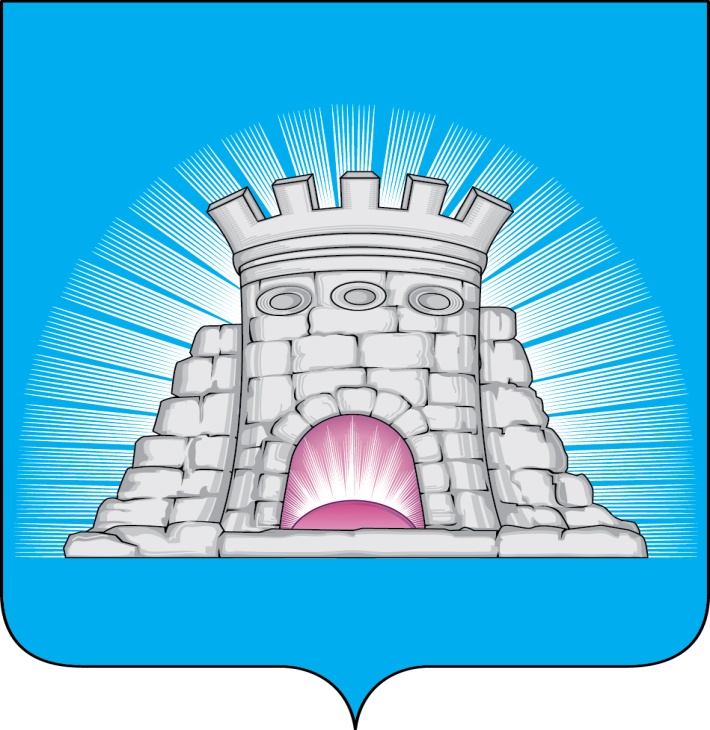 П О С Т А Н О В Л Е Н И Е                                             21.12.2022             № 2302/12г.Зарайск                        О внесении изменений в муниципальную программу                         городского округа Зарайск «Развитие  инженерной                                  инфраструктуры и энергоэффективности»     В соответствии с Порядком разработки и реализации муниципальных программ городского округа Зарайск Московской области, утвержденным постановлением главы городского округа Зарайск Московской области от 17.08.2021 №1290/8                                   П О С Т А Н О В Л Я Ю:      1. Внести изменения в муниципальную программу городского округа Зарайск Московской области «Развитие  инженерной  инфраструктуры  и  энергоэффективности» на 2020-2024 годы, утвержденную постановлением главы городского округа Зарайск Московской области от 25.11.2019 №2050/11 (далее Программа), изложив приложение 1 к Программе «Планируемые результаты реализации муниципальной программы «Развитие  инженерной  инфраструктуры  и  энергоэффективности» в новой редакции (прилагается).      2. Службе по взаимодействию со СМИ администрации городского округа Зарайск опубликовать настоящее постановление на официальном сайте администрации городского округа Зарайск Московской области в сети «Интернет».Глава городского округа  В.А. ПетрущенкоВерно:Начальник службы делопроизводства   Л.Б. Ивлева21.12.2022Разослано: в дело, ФУ, ОЭиИ, Глухих И.Е., Простоквашину А.А., отдел ЖКХ,             отдел КСДХиТ, КСП, СВ со СМИ, прокуратура, юридический отдел.                                                                                                                      010238                                                   Мирохина Т.А.   662-44-64